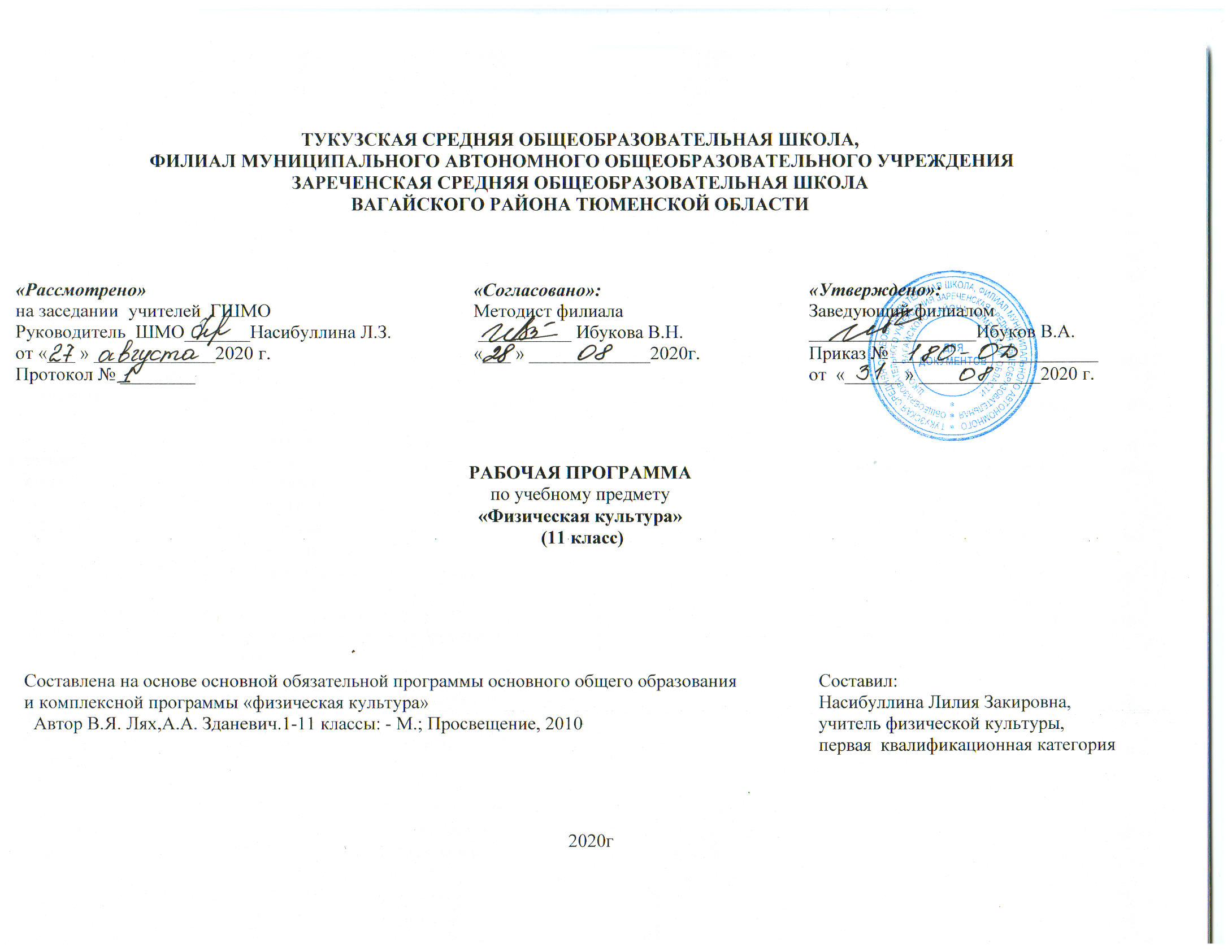 1. Планируемые результатыРезультаты освоения содержания предмета «Физическая культура» определяют те итоговые результаты, которые должны демонстрировать школьники по завершении обучения в 11 классе.Личностные результаты отражаются в индивидуальных качественных свойствах учащихся, которые приобретаются в процессе освоения учебного предмета «Физическая культура». Эти качественные свойства проявляются прежде всего в положительном отношении учащихся к занятиям двигательной (физкультурной) деятельностью, накоплении необходимых знаний, а также в умении использовать ценности физической культуры для удовлетворения индивидуальных интересов и потребностей, достижения личностно значимых результатов в физическом совершенстве.Личностные результаты могут проявляться в разных областях культуры.В области познавательной культуры:- владение знаниями об индивидуальных особенностях физического развития и физической подготовленности, о соответствии их возрастным и половым нормативам;- владение знаниями об особенностях индивидуального здоровья и о функциональных возможностях организма, способах профилактики заболеваний и пере напряжения средствами физической культуры;- владение знаниями по основам организации и проведения занятий физической культурой оздоровительной и тренировочной направленности, составлению содержания занятий в соответствии с собственными задачами, индивидуальными особенностями физического развития и физической подготовленности.В области нравственной культуры:- способность управлять своими эмоциями, проявлять культуру общения и взаимодействия в процессе занятий физической культурой, игровой и соревновательной деятельности;- способность активно включаться в совместные физкультурно-оздоровительные и спортивные мероприятия, принимать участие в их организации и проведении;- владение умением предупреждать конфликтные ситуации во время совместных занятий физической культурой и спортом, разрешать спорные проблемы на основе уважительного и доброжелательного отношения к окружающим.В области трудовой культуры:- умение планировать режим дня, обеспечивать оптимальное сочетание нагрузки и отдыха;- умение проводить туристские пешие походы, готовить снаряжение, организовывать и благоустраивать места стоянок, соблюдать правила безопасности;- умение содержать в порядке спортивный инвентарь и оборудование, спортивную одежду, осуществлять их подготовку к занятиям и спортивным соревнованиям.В области эстетической культуры:- красивая (правильная) осанка, умение ее длительно сохранять при разнообразных формах движения и передвижений;- хорошее телосложение, желание поддерживать его в рамках принятых норм и представлений посредством занятий физической культурой; - культура движения, умение передвигаться красиво, легко и непринужденно.В области коммуникативной культуры:-владение умением осуществлять поиск информации по вопросам развития современных оздоровительных систем, обобщать, анализировать и творчески применять полученные знания в самостоятельных занятиях физической культурой;- владение умением достаточно полно и точно формулировать цель и задачи совместных с другими детьми занятий физкультурно-оздоровительной и спортивно-оздоровительной деятельностью, излагать их содержание;- владение умением оценивать ситуацию и оперативно принимать решения, находить адекватные способы поведения и взаимодействия с партнерами во время учебной и игровой деятельности.В области физической культуры:- владение навыками выполнения жизненно важных двигательных умений (ходьба, бег, прыжки, лазанья и др.) различными способами, в различных изменяющихся внешних условиях;- владение навыками выполнения разнообразных физических упражнений различной функциональной направленности, технических действий базовых видов спорта, а также применения их в игровой и соревновательной деятельности;Метапредметные результаты характеризуют уровень сформированности качественных универсальных способностей учащихся, проявляющихся в активном применении знаний и умений в познавательной и предметно-практической деятельности. Приобретенные на базе освоения содержания предмета «Физическая культура», в единстве с освоением программного материала других образовательных дисциплин, универсальные способности потребуются как в рамках образовательного процесса (умение учиться), так и в реальной повседневной жизни учащихся.Метапредметные результаты проявляются в различных областях культуры.В области познавательной культуры:- понимание физической культуры как явления культуры, способствующего развитию целостной личности человека, сознания и мышления, физических, психических и нравственных качеств;- понимание здоровья как важнейшего условия саморазвития и самореализации человека, расширяющего свободу выбора профессиональной деятельности и обеспечивающего долгую сохранность творческой активности;- понимание физической культуры как средства организации здорового образа жизни, профилактики вредных привычек и девиантного (отклоняющегося) поведения.В области нравственной культуры:- бережное отношение к собственному здоровью и здоровью окружающих, проявление доброжелательности и отзывчивости к людям, имеющим ограниченные возможности и нарушения в состоянии здоровья;- уважительное отношение к окружающим, проявление культуры взаимодействия, терпимости и толерантности в достижении общих целей при совместной деятельности;- ответственное отношение к порученному делу, проявление осознанной дисциплинированности и готовности отстаивать собственные позиции, отвечать за результаты собственной деятельности.В области трудовой культуры:- добросовестное выполнение учебных заданий, осознанное стремление к освоению новых знаний и умений, качественно повышающих результативность выполнения заданий;- рациональное планирование учебной деятельности, умение организовывать места занятий и обеспечивать их безопасность;- поддержание оптимального уровня работоспособности в процессе учебной деятельности, активное использование занятий физической культурой для профилактики психического и физического утомления.В области эстетической культуры:- восприятие красоты телосложения и осанки человека в соответствии с культурными образцами и эстетическими канонами, формирование физической красоты с позиций укрепления и сохранения здоровья;- понимание культуры движений человека, постижение жизненно важных двигательных умений в соответствии с их целесообразностью и эстетической привлекательностью;- восприятие спортивного соревнования как культурно-массового зрелищного мероприятия, проявление адекватных норм поведения, неантагонистических способов общения и взаимодействия.В области коммуникативной культуры:- владение культурой речи, ведение диалога в доброжелательной и открытой форме, проявление к собеседнику внимания, интереса и уважения;- владение умением вести дискуссию, обсуждать содержание и результаты совместной деятельности, находить компромиссы при принятии общих решений; - владение умением логически грамотно излагать, аргументировать и обосновывать собственную точку зрения, доводить ее до собеседника.В области физической культуры:- владение способами организации и проведения разнообразных форм занятий физической культурой, их планирования и содержательного наполнения;- владение широким арсеналом двигательных действий и физических упражнений из базовых видов спорта и оздоровительной физической культуры, активное их использование в самостоятельно организуемой спортивно-оздоровительной и физкультурно-оздоровительной деятельности;- владение способами наблюдения за показателями индивидуального здоровья, физического развития и физической подготовленности, использование этих показателей в организации и проведении самостоятельных форм занятий физической культурой.Предметные результаты характеризуют опыт учащихся в творческой двигательной деятельности, который приобретается и закрепляется в процессе освоения учебного предмета «Физическая культура». Приобретаемый опыт проявляется в знаниях и способах двигательной деятельности, умениях творчески их 'применять при решении практических задач, связанных с организацией и проведением самостоятельных занятий физической культурой.Предметные результаты, так же как и метапредметные, проявляются в разных областях культуры.В области познавательной культуры:- знания по истории и развитию спорта и олимпийского движения, о положительном их влиянии на укрепление мира и дружбы между народами;- знание основных направлений развития физической культуры в обществе, их целей, задач и форм организации; знания о здоровом образе жизни, его связи с укреплением здоровья и профилактикой вредных привычек,· о роли и месте физической культуры в организации здорового образа жизни.В области нравственной культуры:- способность проявлять инициативу и творчество при организации совместных занятий физической культурой, доброжелательное и уважительное отношение к занимающимся, независимо от особенностей их здоровья, физической и технической подготовленности;- умение оказывать помощь занимающимся при освоении новых двигательных действий, корректно объяснять и объективно оценивать технику их выполнения;- способность проявлять дисциплинированность и уважительное отношение к сопернику в условиях игровой и соревновательной деятельности, соблюдать правила игры и соревнований.В области трудовой культуры:- способность преодолевать трудности, выполнять учебные задания по технической и физической подготовке в полном объеме;- способность организовывать самостоятельные занятия физической культурой разной направленности, обеспечивать безопасность мест занятий, спортивного инвентаря и оборудования, спортивной одежды;- способность самостоятельно организовывать и проводить занятия профессионально-прикладной физической подготовкой, подбирать физические упражнения в зависимости от индивидуальной ориентации на будущую профессиональную деятельность.В области эстетической культуры:- способность организовывать самостоятельные занятия физической культурой по формированию телосложения и правильной осанки, подбирать комплексы физических упражнений и режимы физической нагрузки в зависимости от индивидуальных особенностей физического развития;- способность организовывать самостоятельные занятия по формированию культуры движений, подбирать упражнения координационной, ритмической и пластической направленности, режимы физической нагрузки в зависимости от индивидуальных особенностей физической подготовленности;- способность вести наблюдения за динамикой показателей физического развития и осанки, объективно оценивать их, соотнося с общепринятыми нормами и представлениями.В области коммуникативной культуры:- способность интересно и доступно излагать знания о физической культуре, грамотно пользоваться понятийным аппаратом;- способность формулировать цели и задачи занятий физическими упражнениями, аргументировано вести диалог по основам их организации и проведения;- способность осуществлять судейство соревнований по одному из видов спорта, владеть информационными жестами судьи.В области физической культуры:- способность отбирать физические упражнения по их функциональной направленности, составлять из них индивидуальные комплексы для оздоровительной гимнастики и физической подготовки;- способность составлять планы занятий физической культурой с различной педагогической направленностью, регулировать величину физической нагрузки в зависимости от задач занятия и индивидуальных особенностей организма;- способность проводить самостоятельные занятия по освоению новых двигательных действий и развитию основных физических качеств, контролировать и анализировать эффективность этих занятий.2. Содержание учебного предмета.Предметом обучения физической культуре в старшей школе является двигательная активность человека с общеразвивающей направленностью. В процессе овладения этой деятельностью укрепляется здоровье, совершенствуются физические качества, осваиваются определённые двигательные действия, активно развиваются мышление, творчество и самостоятельность.Важнейшим требованием проведения современного урока по физической культуре является обеспечение дифференцированного и индивидуального подхода к учащимся с учетом состояния здоровья, пола, физического развития, двигательной подготовленности, особенностей развития психических свойств и качеств, соблюдения гигиенических норм.В соответствии с требованиями ФГОС СОО при реализации программы обеспечивается сочетание личностных, метапредметных и предметных результатов обучения. В рамках Образовательной системы используется технология оценивания образовательных достижений (учебных успехов), при которой учащиеся принимают активное участие в оценке своей деятельности и выставления отметок. Формы и методы преподавания:словесный метод (объяснение, указания, команда, убеждение);наглядный метод (демонстрация, наглядные пособия, и т.д.);метод разучивания нового материала (в целом и по частям);методы развития двигательных качеств (повторный, равномерный, соревновательный, игровой и т.д.).Используемые педагогические технологии: здоровьесберегающяя, коррекционная, игровая.Формы контроля знаний: контроль знаний предусмотрен как по окончанию изучения раздела (лёгкая атлетика, гимнастика, волейбол, баскетбол, футбол, лыжная подготовка), так и по мере текущего освоения умений и навыков. В начале и конце учебного года учащиеся сдают шесть зачетных упражнений (президентские тесты) для определения уровня физического развития и физических способностей.Знания о физической культуре.Социокультурные основы: современные оздоровительные системы физического воспитания, их роль в формировании здорового образа жизни, сохранении творческой активности и долголетия, предупреждении профессиональных заболеваний и вредных привычек, поддержании репродуктивной функции.Психолого – педагогические основы: основы законодательства Российской Федерации в области физической культуры, спорта, туризма, охраны здоровья.Медико – биологические основы: оздоровительные мероприятия по восстановлению организма и повышению работоспособности: гимнастика при занятиях умственной и физической деятельностью; сеансы аутотренинга, релаксации и самомассажа.Закрепление навыков закаливания: особенности соревновательной деятельности в массовых видах спорта; индивидуальная подготовка и требования безопасности.Закрепление приемов саморегуляции: повторение приемов саморегуляции, освоенных в начальной и основной школе. Аутогенная тренировка, психомышечная и психорегулирующая тренировки. Элементы йоги.Закрепление приемов самоконтроля: повторение самоконтроля освоенных ранее.Физкультурно-оздоровительная деятельность – практическая частьГимнастика с элементами акробатики.Техника безопасности на уроках гимнастики, теоретические сведения.Совершенствование техники и соревновательных упражнениях и индивидуально подобранных спортивных комбинациях (на материале основной школы). Прикладные упражнения на гимнастических снарядах ходьба по гимнастическому бревну, с поворотами и с расхождением; передвижение в висе на руках по горизонтально натянутому канату и в висе на руках с захватом каната ногами; лазанье по гимнастическому канату и гимнастической стенке, опорные прыжки через препятствия. Строевые команды и приемы, акробатические комбинации.Спортивно-оздоровительная деятельностьПодготовка к соревновательной деятельности и выполнению видов испытаний (тестов) и нормативов, предусмотренных Всероссийским физкультурно-спортивным комплексом «Готов к труду и обороне» (ГТО); совершенствование техники упражнений в индивидуально подобранных акробатических и гимнастических комбинациях (на спортивных снарядах); в беге на короткие, средние и длинные дистанции; прыжках в длину и высоту с разбега; передвижениях на лыжах; плавании; совершенствование технических приемов и командно-тактических действий в спортивных играх (баскетболе, волейболе, футболе, мини-футболе); технической и тактической подготовки в национальных видах спорта.Легкая атлетика.Техника безопасности на уроках легкой атлетики, теоретические сведения.Совершенствование индивидуальной техники в соревновательных упражнениях (на материале основной школы). Прикладные упражнения кросс по пересеченной местности с использованием простейших способов ориентирования; преодоление полос препятствий с использованием разнообразных способов метания, прыжки с места, с разбега.Спортивные игры.Техника безопасности на уроках спортивные игры, теоретические сведения.Совершенствование технических приемов и командно-тактических действий в спортивных играх (баскетболе, волейболе), прикладные упражнения и технические действия, сопряженные с развитием основных психических процессов (скорость реакции, внимание, память, оперативное мышление).Лыжная подготовка.Техника безопасности на уроках лыжной подготовки, теоретические сведения.Совершенствование индивидуальной техники ходьбы на лыжах (на материале основной школы). Прикладные упражнения: специализированные полосы препятствий, включающие подъемы, спуски («по прямой», «змейкой»), небольшие овраги и невысокие трамплины.3. Тематическое распределение часов№ п\пТема урокаКоличество часовИнструктаж по технике безопасности на уроках физической культуры, легкой атлетики. Физическое развитие и физическая подготовка человека. Бег в равномерном темпе до 20-25 минут1Бег в равномерном темпе до 20-25 минут. Упражнения на развитие координации движений. Основы законодательства Российской Федерации в области физической культуры и спорта.1ТБ на уроках по баскетболу. Комбинации из элементов техники передвижений.1Самоконтроль при занятиях физическими упражнениями. Бег в равномерном темпе до 20-25 минут. Прыжковые упражнения. 1Прыжки в высоту с разбега. Биомеханические основы прыжков.1История развития баскетбола. Основные приемы игры в баскетбол.1Комбинации: ведение, остановка, бросок. Учебная игра.1Личная гигиена. Барьерный бег. Метание мяча на дальность. 1Техника ведения мяча. Учебно-тренировочная игра. Профилактика заболеваний.1Кросс до 1 км. Метание мяча, гранаты на дальность. Подготовка к выполнению нормативов Всероссийского спортивно- оздоровительного комплекса «ГТО».1Кросс до 1 км. Тестирование метания мяча, гранаты. Здоровый образ жизни.1Ведение мяча с сопротивлением защитника. Индивидуальное планирование занятий физическими упражнениями.1Бег с преодолением препятствий. Прыжки в высоту. Организация туристских пеших походов.1ИТБ по гимнастике. Строевые упражнения. Упражнения с предметами1Техника ловли и передачи мяча. Техника защитных действий.1Комплекс упражнений на развитие гибкости. Прыжки через скакалку.1Упражнения без предметов. Висы и упоры. Современные оздоровительные системы физического воспитания.1Технико-тактические действия в игре баскетбол.1Правила составления комплексов упражнений для самостоятельных занятий.1Упражнения с предметами. Висы и упоры. 1Техника бросков мяча. Учебная игра. Оздоровительные мероприятия по восстановлению организма и повышению работоспособности.1Комбинации из висов и упоров. Упражнения с мячами.1Акробатические упражнения. Биомеханика гимнастических упражнений.1Варианты бросков мяча с сопротивлением защитника.1Акробатические упражнения. Стойки, связки.1Акробатические комбинации из разученных элементов.  1Вырывание и выбивание мяча. Российские чемпионы-баскетболисты.1Опорный прыжок. Современное Олимпийское движение.1Опорный прыжок через гимнастического козла.1Перехват и накрывание мяча. Игры и игровые задания.1Упражнения на гимнастическом бревне, кольцах1Комбинации упражнений на гимнастическом бревне, брусьях. 1Индивидуальные,  групповые и командные тактические действия в нападении и защите.1Круговая тренировка. Подтягивание. Сгибание и разгибание рук в упоре.1Индивидуальные,  групповые и командные тактические действия в защите.1Лазанье по канату. Упражнения в парах.1Лазанье по канату в три, два приема. Прыжки через скакалку на результат.1Круговая тренировка. Упражнения с мячом. Учебно-тренировочная игра в баскетбол.1Атлетическая гимнастика. Приемы саморегуляции.1Основы профилактики вредных привычек. Комбинации упражнений с предметами1Упражнения на развитие выносливости. Учебно-тренировочная игра в баскетбол.1Техника безопасности при занятиях лыжным спортом. Первая помощь при травмах и обморожениях1Попеременный двухшажный ход. Спуски с горы.1Учебно-тренировочная игра по правилам.1Попеременный двухшажный (скоростной) вариант.1Одновременный   двухшажный ход. Бег по дистанции до 2 – 3 км.1Организация соревнований по баскетболу. Судейство игры.1Одновременный  бесшажный ход. Одновременный одношажный ход.1Элементы тактики лыжных гонок. Самоконтроль при занятиях лыжным спортом.1Тест «История баскетбола». Аутогенная тренировка.1Переход с попеременного на одновременный ход. Бег по дистанции до 3-5 км.1Переход с хода на ход в зависимости от условий трассы. 1Инструктаж по ТБ. Основные формы и виды физических упражнений.1Преодоление крутых подъемов. Распределение сил при прохождении дистанции1Техника выполнения конькового хода. Спуски и подъемы.1Техника передвижений, остановок, поворотов в игре волейбол. Групповые упражнения.1 Техника подъема в гору скользящим шагом.  Техника выполнения торможения и поворота плугом. 1Правила проведения самостоятельных занятий. Оказание первой помощи при травмах и обморожениях.1Техника приема и передач мяча. Двусторонняя игра 1х1.1Прохождение дистанций от 3 до 5км. свободным стилем.1Коньковый ход. Лыжные гонки до 1 км. Распределение нагрузки во время дистанции.1Прием и передача мяча сверху в парах. Система физических упражнений для коррекции осанки и телосложения.1Организация соревнований по лыжным гонкам. Преодоление дистанции 4-5 км.1Спуски, подъемы, торможения. Приемы саморегуляции.1Техника приема и  передач мяча в прыжке.1Преодоление дистанции 3 и 5 км. на результат.1Круговая тренировка на развитии общей физической подготовки. Тест «История лыжной подготовки»1Техника приема и передач мяча снизу двумя руками. Восстановительный массаж.1Техника безопасности. Гигиена борца. 1Приемы самостраховки. 1Верхняя прямая подача с разбега.  Прием  верхней прямой подачи.1Приемы борьбы лежа и стоя.1Силовые упражнения. 1Тестирование уровня физической подготовленности. Учебно-тренировочная игра в волейбол.1Самоконтроль при занятиях единоборством1Силовые упражнения и единоборства в парах. Виды единоборств в Олимпийских играх.1Техника нападающих удары, приемы с передач.1Учебные схватки. Подвижные игры «Сила и ловкость».1Упражнения в парах. Приемы самостраховки.1Верхняя прямая подача в зоны. Успехи российских спортсменов на Олимпийских играх1Организация соревнований по единоборствам. Упражнения на развитие ловкости.1Круговая тренировка. Челночный бег 3х10м.1Чередование способов подач. Учебная игра1Высокий и низкий старт. Стартовый разгон. Бег с ускорением до 70 м.1Взаимодействие игроков передней линии. Техника защитных действий.1Тестирование прыжка в длину с места, наклона вперед стоя на скамье (ГТО)1Бег с препятствиями. Прыжки в длину с разбега1Одиночное блокирование нападающих ударов. Приемы мяча с нападающих ударов.1Упражнения для развития скоростно- силовых способностей.1Бег 30 м. на результат. История возрождения ВФСК ГТО.1Бег на результат 100м. Броски набивного мяча.1Учебно-тренировочная игра. Взаимодействие игроков передней линии.1Бег с препятствиями. Поднимание туловища из положения лежа на спине.(ГТО)1Организация соревнований по волейболу и проведение судейства.1Круговая тренировка. Легкоатлетические  эстафеты.1Бег 2000-3000м. Тестирование прыжка в высоту 1Учебно-тренировочная игра. Зачет «Правила игры в волейбол».1Упражнения для развития выносливости. Эстафетный бег 3х100м.1Подготовка к выполнению нормативов Всероссийского спортивно- оздоровительного комплекса «ГТО».1Бег 2000м, 5000м. Упражнения для профилактики утомления1Выполнение нормативов всероссийского спортивно-оздоровительного комплекса «ГТО»1Организация и подбор упражнений для самостоятельных занятий физическими упражнениями.1